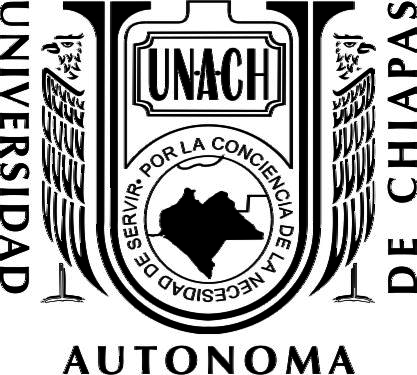 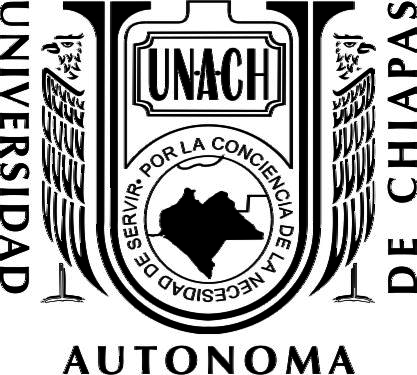 El proceso administrativo de servicio social en la UNACH, está certificado bajo la Norma ISO-9001-2015Esta carta deberá entregarse en original al prestador de Servicio Social para que realice el trámite de liberación.Características del documento:Hoja membretada de la dependencia donde realizó el Servicio Social.Dirigido al Director de la Facultad, Escuela, Centro o Instituto de procedencia del alumno, o a quien corresponda en el caso de los Intrauniversitarios.Nombre del alumno.Matrícula.Facultad, escuela, centro o instituto.Carrera.Área donde prestó el servicio social universitario.Nombre del programa. (verificar dato en oficio de comisión)Periodo del servicio social. (Enero – Julio ó Julio – Diciembre del año en curso según sea el caso).Horas prestadas de servicio social (480 horas como mínimo).Firma del responsable de la dependencia ó del programa y sello de la dependencia.